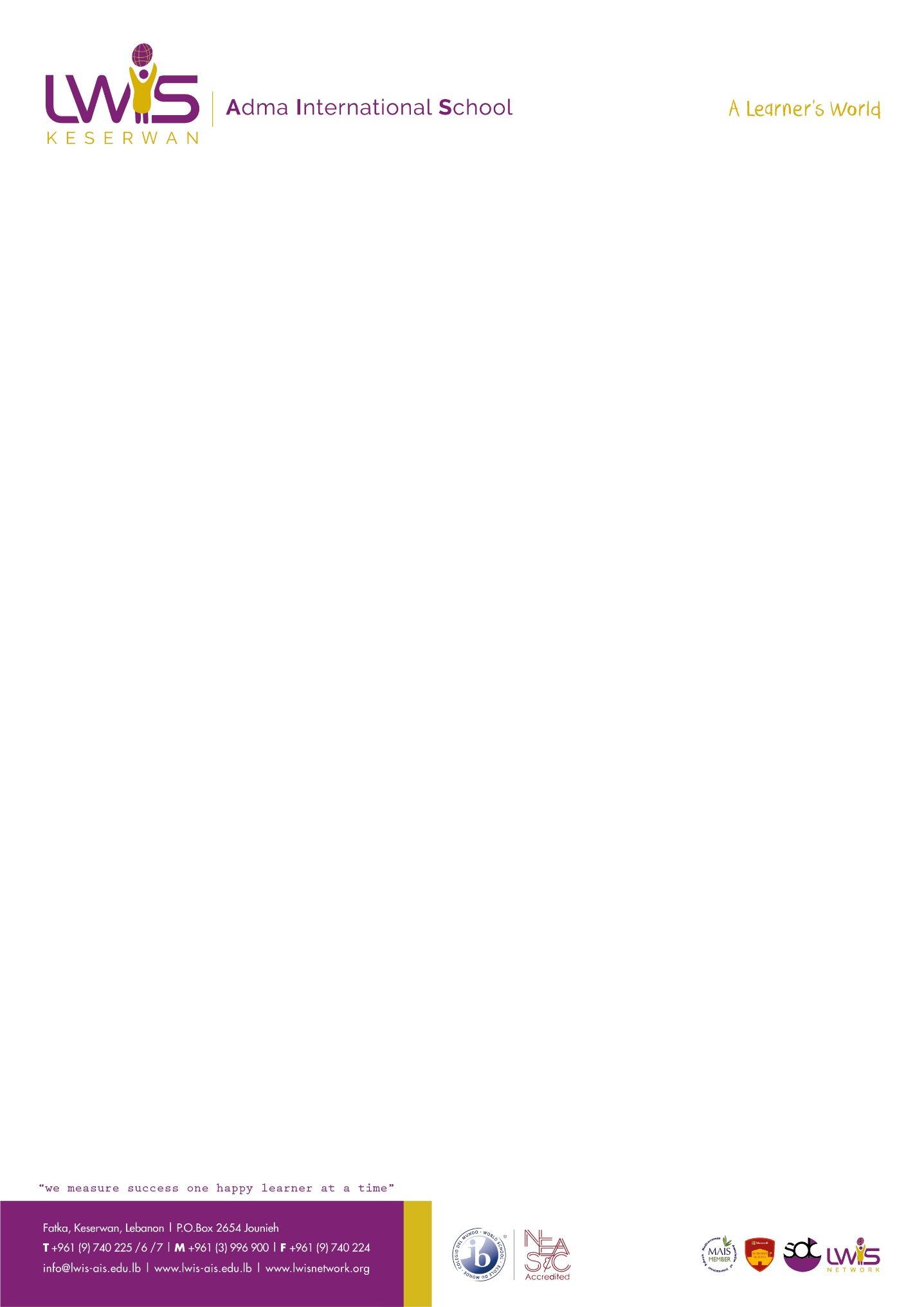 Behavior PolicyG6-G12LWIS (Learners World International Schools) - Adma International School (LWIS-AiS) aims to promote social, emotional, moral, academic, and cognitive growth in order to build responsible students who will become pillars of change in society. We will use the 3 S’s (Stay Positive, Stop Complaining, Seek Solutions) to help all learners become solution focused. Setting a behavior policy is not to punish the students but to give them an opportunity to learn from their mistakes and behave more constructively in similar circumstances in the future. Our purpose is to instill values and build skills to help students develop self-discipline and self-motivation. Our teachers and administrators will use the NEST approach (Negotiation, Engagement, Support, Tolerance) to encourage students to make the right choices. If a student still chooses to engage in an unacceptable behavior, the following statements will be implemented:If a student wishes to use his or her laptop during break time, written permission must be obtained from the Head of Section. The student will then sit in the library during breaktime.If a student is not wearing his or her school uniform or blue jeans, his parents will be asked to get him the uniform; otherwise, he or she will be given a new one, and parents will be charged accordingly. If a student refuses to do so, he or she will be sent home.If a student has any piercing on his or her lip, tongue, eyebrows, he or she will be asked to remove it in order to stay at school.If a student wears excessive makeup or jewelry, he or she will be asked to remove it. If a student has an extravagant hair style or hair color, he or she will be sent home to change it. Moreover, if a student loses his jewelry, the school is not responsible for his or her loss.Allowed Colors: black, brown, blond, red If a student is late to class three or more times, he or she will stay after school to make up for the missed time and/or come on a Saturday.  Meanwhile, he or she will stay in class and his or her name will be written on the behavior log.When a student is late for more than 10 minutes in the morning, the parents will be informed. The school has the right to keep him/her for a personal development session. For the third incident, the student will be sent home.*If a student has three afterschool personal development sessions, he or she will come on Saturday for reflection and community service. If a student does not submit his or her homework, he or she will be held responsible, and grades will be deducted from the homework percentage after informing the student. If this is repeated more than 2 times, parents will be notified. If the homework grade drops below 65%, the student is given the opportunity to make up points to restore the 65% as a maximum grade for that term by getting supplementary work. If the student comes to class without his or her laptop, charger, or copybook, he or she will stay in class and his or her parents or guardians will be called to bring the missing items to school. Five points will be deducted from his/her classwork grade after being informed. A student cannot roam or visit other classes to get what he or she needs. He or she will be considered unprepared, and his or her name will be written on the behavior log.If a student chooses to bring his /her mobile to school, he/she must give it to the Head of Section in the morning and will collect it at the end of the day before going home. Having a phone is not allowed at school. Violating this policy will lead to confiscating the phone for at least one day and maybe permanently. Teachers will be collecting the phones in the morning together with the smart watches, headphones, and any other electronic devices which disrupt the learning.If a student is caught cheating on quizzes, tests, or assignments, or violating the Academic Dishonesty Policy, a thirty will be issued. If a student is caught displaying an inappropriate public display of affection, parents and counselor will be informed, and actions will be taken.If a student smokes at school or is caught in possession of cigarettes or smoking devices, he or she will be sent home for at least three days. When coming back to school, the student must be accompanied by his or her parents. Smoking devices are confiscated and not returned. If a student engages in a disrespectful behavior towards another student (shouting, foul language, rude gestures, etc…), he or she will be asked to leave the class or sent home depending on the severity of the situation. If a student leaves school premises without permission, he or she will be sent home and will not be allowed back to school without being escorted by his or her parent.If a student ditches a class, he or she will have an afterschool personal development session. The student will be held responsible for the missing lesson. The student will, however, remain in class when he or she comes back.If ditching class is repeated three or more times, the student will have to come to school on a Saturday. If a student persistently bullies his or her peers, he or she will be sent home for at least three days. Once the student returns to school, he or she will complete a reflection paper formulating a solution and then will write a letter of apology to the student he or she has bullied. If bullying continues, then disciplinary actions will be taken depending on the severity of the situation. If bullying happens outside of the school, the school is not responsible for the act. However, if it happens on school groups, the school will be involved.If a student commits vandalism or theft, he or she may be suspended depending on the severity of the incident; moreover, he will be charged $50 in addition to the cost of the broken or destroyed item. Additionally, he/she will be asked to engage in at least half a day of community service. If a student engages in violence or uses weapons (gun, knives, laser, sharp objects) or any illegal substance, he or she will be sent home for a period of time or may be expelled depending on the severity of the incident. If a student activates the fire alarm without justification, he or she will be suspended for three days and will pay a $500 penalty. If a student engages in a disrespectful behavior towards a teacher or administrator or any other staff member, all the following consequences will be implied: For the first incident, the student will be kept out of class for the remaining of the period. The student will stay for an after-school personal development session.For the second incident, the student must remain 2 periods outside the disrespected teacher’s classroom. The student will stay for an after-school personal development session.For the third incident, the student must remain 3 periods outside the disrespected teacher’s classroom. The student will stay for an after-school personal development session.General Application:Repetitive negative behavior of minor offences or engagement in a major offence will necessitate referral to counseling and/or utilization of a behavior log (see attached) in addition to a signed contract by parents. If a student gets three or more yeses on the behavior log, he or she will have an afterschool personal development session. Losing this paper will indicate lack of adherence to preparedness; therefore, the student will directly get an after school personal development session. Note: Ipad, smart watch, airpods/ear buds, headphones, walkie-talkie, and toy weapons are not allowed at school.Windows tablets with USB port are allowed.